Unit 3: Expressions Post-Test Review ~ Math 6/7Identify each part of the expression. Write “N/A” if the part is not in this expression:    9(3x² + 4)   	a. coefficient: 3			b. constant: 4	c. variable: x			d. exponent: 2	e. quotient: N/A			f. product: 3x2;  9(3x2 + 4)g. factors: 9 and (3x2 + 4); 3 and x2	h. sum: (3x2 + 4)	What does it mean when a number is “squared” or “cubed?”A number that is “squared” is raised to the second power (a square is 2-dimensional). A number that is “cubed” is raised to the third power (a cube is 3-dimensional).Evaluate the expression. Show EACH step:      10² - 3(14 – 2 + 8) ÷ 5  10² - 3(12 + 8) ÷ 5  10² - 3(20) ÷ 5  10² - 3(20) ÷ 5  100 - 3(20) ÷ 5  100 - 60 ÷ 5100 – 1288  Write using exponents AND solve:  5 • 5 • 5 • 5 = 54 = 625If m = 5, evaluate the expression: 4m² + 6m    130Apply the distributive property to simplify 9(y – 3)     9y - 27Simplify this expression: 8x³ + 4x² + 12x³ - x²      20x³ + 3x² The cost of renting a moving truck is $39.99 plus an additional $0.50 for each mile driven. Write an expression to represent the cost of renting the truck for m miles.		39.99 + 0.50mGive an example equivalent expressions using:commutative property:  4 + 5 = 5 + 4b. distributive property: 8(2a + b) = 16a + 8bc. associative property:  9(ab) = (9a)bThe formula V= lwh is used to find volume of a rectangular prism.  Solve for the volume if l = 14, w = 2.5, and h = 6.2.217 (cubic units)Use the formula V = s3 to find the volume of a cube in which s =  inch.   1/8 inches3Factor the expression 8z + 480.  8(z + 60)The expression 100 + 5n can be used to find the total price for a field trip to the science museum, where n = the number of students. Determine the cost for 250 students to attend the trip.                 $1,350_Evie ordered 3 “Number 1” combos, each with 1 burger, 1 order of fries, and 1 Coke. Parker ordered a “Number 1” combo, along with an extra Coke. Mrs. Bothers ordered 2 “Number 1” combos, but she upgraded the Cokes to milkshakes. Write an expression for their combined orders, if b = burgers, f = fries, c = Cokes, and m = milkshakes.6b + 6f + 5c + 2m___Write the following statement as an expression: six less than the product of 4 and x      4x - 6Nicolas and 2 friends order a large pizza for $19.99, an order of wings for $7.59, and n medium drinks for $1.50 each. If they split these costs evenly, write an expression can be used to find the amount each boy should pay.___Laurel bought b blouses that were originally priced at $24.50 each. Each blouse was on sale for $6.50 off the original price when she bought them. Which expression can be used to find the total sale price of b blouses?A.  24.50(b – 6.50)		B.  b(24.50 – 6.50)	C.  24.50b – 6.50		D.  24.50 – 6.50 - bA family of four (2 adults and 2 kids) is going to the pumpkin patch.  Regular admission is $10.75 for adults and $8 for kids.  They also have a coupon for 25% off kids’ admission.  How much will they pay to get in?											                                                   $33.50Evaluate each expression: 80 = 1   	 1,4000 = 1  	  (¼)0 = 1Explain/show the reasoning behind each answer above. There is a pattern – every time the exponent increases by 1, the base is multiplied again. If you work backwards, however – decreasing the base by 1, the base is DIVIDED. Anything to the 1st power is that number. So when the exponent decreases from 1 to 0, the base is divided by itself – always giving an answer of 1.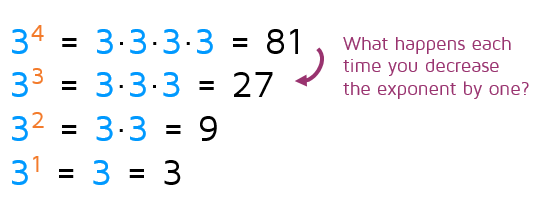 